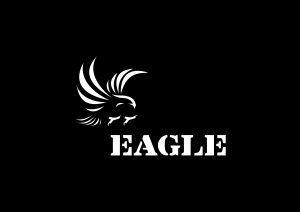 RAPPORT MAI 20191. Points principaux		2. Investigations			3. Opérations4. Legal	5. Média6. Relations extérieures7. Management1. Points principauxLes points durant ce mois de mai se sont articulés comme suite :  Des missions d’investigation ont été menées, mais aucune n’a pour le moment débouchée à une arrestation. Côté relations extérieures, elles ont été accentuées et les recrutements planifiés ont lieu tout au long du mois suite aux affiches d’offres d’emploi pour enquêteur.2. Investigations32 enquêtes bien quadrillées ont été réalisées sur le terrain durant le mois 2018. Ce, dans 13 régions et dans 21 communes du pays.Les enquêtes n’ont pour moment pas permises l’arrestation de trafiquants bien vrai que ces investigations les ont conduits vers 21 trafiquants.Tableau des enquêtes3. OpérationsTableau des OpérationsDurant ce mois-ci, d’excellentes pistes ont été pistées par l’équipe d’enquêteurs, mais malheureusement aucune arrestation n’a été actée. 4. LegalCompte tenu du jugement du réseau criminel de Tran Van Tu, les juristes ont faitdes sorties au Tribunal pour les préparatifs du procès. En parallèle, ils ont aussi mené des activités de recrutement et le renforcement du département investigation à travers la tenue des interviews en vue de trouver le ou les bons enquêteurs pour renforcer le département d’enquête. La surveillance des activités d’enquêtes en cours pour orienter les investigateurs à la prise des bonnes décisions. 5. MediaLe département média pour ses publications, s’est penché sur la crise mondiale qui secoue la biodiversité. En effet, selon le groupe d’expert de l’ONU, un million d’espèces sauvages animales et végétales seraient menacées d’extinction totale à la suite d’une rencontre à Paris. Nous avons écrit là-dessus pour porter l’information à l’opinion publique, tout en donnant les pistes de solutions à respecter pour la sauvegarde de la nature.Tableau des Médiashttp://www.ivoirematin.com/news/Societe/environnement-biodiversite-un-million-d-_n_55409.html?fbclid=IwAR2jhe2tqXv6qZ86VD9TI_MgdbQJhwQJ-HDpBr0So2ykiGeIWMztuhGHmFEhttps://www.jda.ci/news/societe-environnement-14814-environnement-biodiversit-un-million-d-espces-menaces-dextinction?fbclid=IwAR0sYo5FChACBa4Lw5NdY7V5JdtvbgL1KKV8SYlprKNzRuPvAvH_-gVJYEwhttps://www.lexpressionci.com/environnement-biodiversite-un-million-despeces-menacees-dextinction-totale?fbclid=IwAR2jhe2tqXv6qZ86VD9TI_MgdbQJhwQJ-HDpBr0So2ykiGeIWMztuhGHmFEhttps://www.ledebativoirien.net/2019/05/11/environnement-biodiversite-un-million-despeces-menacees-dextinction-totale/http://www.newsdabidjan.net/environnement-biodiversite-un-million-despeces-menacees-dextinction-totale/https://www.koaci.com/cote-divoire-biodiversite-million-despeces-menacees-dextinction-totale-surface-terre-130773.htmlhttps://ivoiretimes.com/societe/cote-divoire-biodiversite-un-million-despeces-menacees-dextinction-totale-dont-au-pays/http://eburnietoday.com/un-million-despeces-menacees-dextinction-dans-le-monde/https://www.fratmat.info/index.php/economie/environnement-biodiversite-un-million-d-especes-menacees-d-extinction-totalehttps://www.dropbox.com/s/jb9j2r38tgo8syg/AIP%20mai%202019.docx?dl=0https://www.dropbox.com/s/g39aupuhe2x4fi2/New%20flash%2019%2005%2014%20Flash%2017H%20VIBE%20RADIO.mp3?dl=0https://www.dropbox.com/s/94nmq6qq48e9969/New%20flash%2019%2005%2014%20Flash%2018H%20VIBE%20RADIO.mp3?dl=0https://www.dropbox.com/s/hrlux3inn0jstzf/New%20flash%2019%2005%2015%20Flash%2009H%20Radio%20C%C3%B4te%20d%27Ivoire.MP3?dl=0https://www.dropbox.com/s/52r9jet4hbwyl7k/New%20flash%2019%2005%2015%20Flash%2011H%20Radio%20C%C3%B4te%20d%27Ivoire.MP3?dl=0https://www.dropbox.com/s/5a4ttlurlr5a4t4/New%20flash%2019%2005%2015%20Flash%2010H%20Radio%20Yopougon.mp3?dl=0https://www.dropbox.com/s/yxefjrtc8jgjqwr/New%20flash%2019%2005%2015%20Journal%2012H%20Radio%20Yopougon.mp3?dl=0https://www.dropbox.com/s/wxfrdgxp7gyms46/New%20flash%2019%2005%2015%20Flash%2014H%20Radio%20Yopougon.MP3?dl=0https://www.dropbox.com/s/c14peu4jx3i94oo/New%20flash%2019%2005%2013%20Journal%2012H%20Radio%20Amiti%C3%A9.mp3?dl=0https://www.dropbox.com/s/zf8a4a4v19in9r7/New%20flash%2019%2005%2015%20Flash%2014H%20Radio%20Amiti%C3%A9.mp3?dl=0https://www.dropbox.com/s/mkb6honhzme2wbt/New%20flash%2019%2005%2015%20Flash%2015H%20Radio%20Amiti%C3%A9.mp3?dl=0https://www.dropbox.com/s/s3ybq7cj59a7ltj/New%20flash%2019%2005%2014%20Journal%2012H30%20Radio%20Arc%20en%20Ciel.mp3?dl=0https://www.dropbox.com/s/6812cy78slcuq9u/New%20flash%2019%2005%2016%20Flash%2009H30%20Radio%20Arc%20en%20Ciel.mp3?dl=0https://www.dropbox.com/s/o3mlsr1du0crp0z/New%20flash%2019%2005%2016%20Flash%2010H30%20Radio%20Arc%20en%20Ciel.mp3?dl=0https://www.dropbox.com/s/lf15gsedfy6mseb/New%20flash%2019%2005%2022%20Journal%2012H%20Radio%20Z%C3%A9nith.mp3?dl=0https://www.dropbox.com/s/6c5c00n3ly6jicn/New%20flash%2019%2005%2022%20flash18H%20Radio%20Z%C3%A9nith.mp3?dl=0https://www.dropbox.com/s/8of6qzv8y7rxs59/New%20flash%2019%2005%2023%20flash%2000H00%20Radio%20Z%C3%A9nith.mp3?dl=0https://www.dropbox.com/s/ewoby75g2f7t9rs/New%20flash%2019%2005%2024%20Flash%2010H%20Radio%20ATM.mp3?dl=0https://www.dropbox.com/s/wnn66ge23yonoau/New%20flash%2019%2005%2024%20Journal%2012H%20Radio%20ATM.mp3?dl=0
https://www.dropbox.com/s/xj4fwxk8gvf4dok/New%20flash%2019%2005%2024%20Flash%2014H%20Radio%20ATM.mp3?dl=06. Relations extérieures Plusieurs réunions avec l'UCT ont eu lieu pour pour suivre l’ensemble des informations relatives aux réquisitions. Des rencontres avec les juristes sur les préparatifs du procès du réseau Tran Van Tu au tribunal. Les juristes accompagnés de l’avocate du ministère des Eaux et Forêts au procès du réseau Tran Van Tu et son syndicat. Suivi avec l'avocat pour l'enregistrement de EAGLE-CI.7. Management • Suivi d'enregistrement EAGLE-Côte d'Ivoire• Le management a procédé à une série de planification de nouveaux enquêteurs d’avril de sorte à intensifier le collage des affiches de recrutement, à intensifier les entretiens et choisir les meilleurs pour la bonne marche du projet.• des entretiens qui ont eu lieu le mois précédant 2 postulants avait été retenus et ont entamé leur période de test depuis le début du mois de mai. Mais seul continue pour le moment car l’autre remercié pour insuffisance de résultat. • durant le mois de mai, des entretiens ont eu aussi lieu, mais aucun postulant ne répondait au profil recherché.Missions d’investigationsRégionNombre d’OpérationsNombre de trafiquants ciblés3213021Nombre d’opérationsRégionsNombre de trafiquants arrêtésProduits de contrebande0000Nombre de Missions(Préciser le lieu et raison)Nombre de trafiquants derrière les barreaux ce moi ci, préciser le lieuNombre de trafiquants jugés et condamnésLes peines de prison ce mois ciNombre de trafiquants condamnés(Peine de prison)Nombres d’audiences suivies00612 mois62Nombre total de pièces médiatiques : 29TélévisionRadioPresse écriteInternet019010Nombre de rencontresPrise de contact pour demander collaborationSuivi d’accord de collaborationRatification de collaborationCollaboration sur affaires4212Nombre de coordinateur recruté00Nombre de juriste en test00Nombre d’enquêteur en test recruté01Nombre d’enquêteur en ligne en test recruté00Nombre de comptable en test recruté00Nombre de formations dispensées à l’extérieur (police, agents des parcs …)00Nombre de formations internes (activistes du réseau EAGLE en mission dans le projet)00